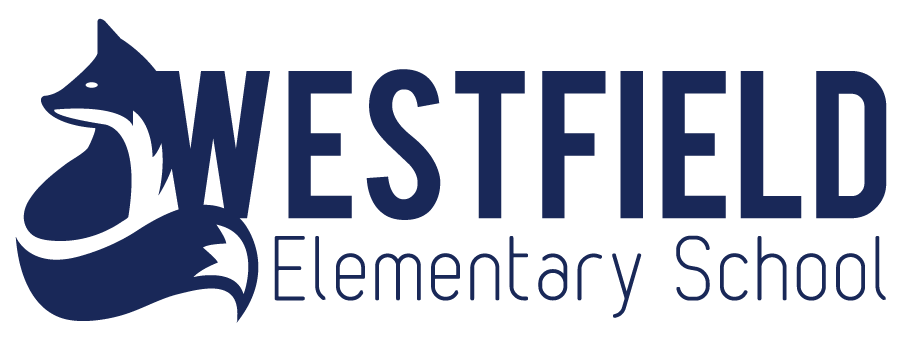 Please remember that we have weekly voicemail, weekly emails, almost daily TWITTER posts, and we update the webpage regularly.  Twitter messages and voicemail messages are found on our website too as well as a calendar. Newsletters will be mainly for events requiring RSVPs.  _______________________________________________________________________________________January Movie Night:   Chicken Little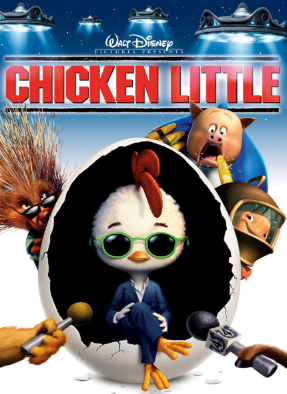 After ruining his reputation with the town, a courageous chicken must come to the rescue of his fellow citizens when aliens start an invasion.January 18 – movie starts at 6:30 (doors open at 6)Cost: $3 each or a family of 4 or more $10 Movie/Canteen profits go to school initiatives determined by staff. _________________________________________________________________Family Game Night: January 25 (6:00-8:00) 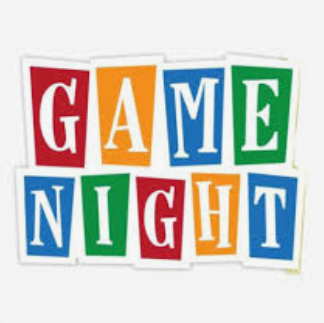 Come play some games and have fun! Have you ever wanted to try the Boardgame Café but did not get a chance? Well…now it is coming to Westfield School for one night!   $5 per person or $20 for a family. Canteen and more!  Sign up/pay by January 18 to give time for the Game Café to choose the quantity of games needed.  This is a Home and School Fundraiser where money will go to staff-decided initiatives.  If spots are available on the day of the event, it will be posted on the H/S FB page.Family Literacy Event on January 31 - 6:30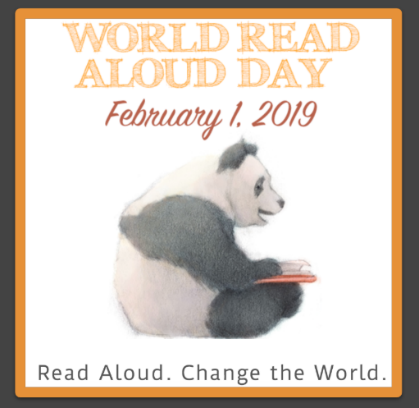 *Feel free to bring book donations to school on the day of the event and you can get your sticker early                                                                                                                            indicating the number of swap books you can get that evening. “2019 Family Challenge”By The WES Parent School Support Committee Turn this board in on January 31 for a chance to win!  Each completed item gets you a ballot! Have fun.Prizes: Family Board GamesFamily Name:_______________________   WES child:____________ class: _____-------------------------------------------------------------------------------------------------------------January Dates to Note:January 7:  teachers return to schoolJanuary 8 : students return to school                     Home and School Meeting at 6:30 (New members welcome!)January 9:  A few families received Seadog tickets – have fun!January 18:  Movie Night – Chicken LittleJanuary 22:  PSSC meeting at 6:30January 25 : Family Game Night 6:00-8:00January 28:  NO SCHOOL : Professional Learning Day for TeachersJanuary 29:  Welcome to Kindergarten Event for students entering K in the fall.  Phone calls will be made January 8-11 to schedule session times.  This does not affect our current students at all.January 30:  Earth Rangers will be bringing their animal show to the school!January 30: World Read Aloud Day event. February 8:  Family Valentine’s DanceFebruary Skating:   February 7, 14, 21, 28  - another notice will go out closer to the time.___________________________________________________________________Hot lunchFebruary ordering is now open until January 23.  Chocolate milk has been added.  Milk can be ordered without ordering hot lunch,  With all hot lunch orders, the sides come in a bag for the students to take home if they do not eat it.  We are always looking for volunteers for Tuesdays and Thursdays especially to fill in when someone is sick or has an appointment.  If you can help, please contact us via FB group or email cindymaccready@gmail.comConsidering FI grade 1 or 6 for your child?  Information SessionsSessions are being held at Barnhill on January 9 at 6:30 and at District Office on January 10 at 6:30Book SWAP.  Bring gently used books to trade with others.  When you enter, see our donation volunteers who will give you a 1-2 sticker based on how many books you have brought to trade.  While you may bring more books to donate, and we would LOVE this, the sticker will indicate how many books you may take home at the end of the night from our donation tables.Wear your PJs OR Dress as your Favourite Book Character! Those in book Character Costumes will receive a ballot for a book basket.Doors open at 6:00  - dropping off donations, getting your floor spot, photo booth happens while waiting for the event to start at 6:306:30-6:40  Welcome – Karaoke Singalong component6:40- 6:50 Mrs. Johnson will read aloud one of her favourite books6:50 – 7:15 BINGO for Books 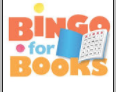 7:15-7:30 Read Aloud with families 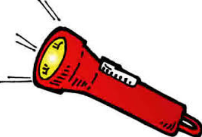 (Flashlight Reading – bring your flashlight and cuddle up close! Lights will be dimmed)7:30 Closing          Choosing of your books based on swap number.  Game Night RSVP – due Jan.18Student Name:____________________Teacher: ________________________Total number of family members attending: _______Literacy Night RSVP– due Jan.18Student Name:____________________Teacher: ________________________Total number of family members attending: _______Community ServiceGet Moving!LiteracyFamily TimeDonate to a food bank or to the Animal Rescue League.Take a walk out and enjoy nature.  As a family, read aloud one of your favourite books. Play a game of Cards.Shovel a neighbour’s walkway or driveway!Put something on your feet – skates, skiis, snowshoes – Embrace the winter!Write a letter to someone important to your family and thank them.Board Game Night – no technology!January 25 is a good date to cross this off!Bake and drop off to a local business or community service group. Search Youtube for a Wii Dance Kids video and give it a try!Send an online message to someone who is serving overseas.  http://www.veterans.gc.ca/eng/remembrance/get-involved/postcard-for-peace/write-to-troopsMake supper as a family and sit at the table to eat it. Donate old books for others to enjoy. You can do this at WES during the last week of January!Sign up for free at  GoNoodle.comLots of ways to burn off excess energy! Give one a try!Reading in the dark with a flashlight – If you are coming to Literacy Night, you can cross this off!Popcorn and Movie Night as a family.  If you come to Chicken Little on January 18, you can cross this off!